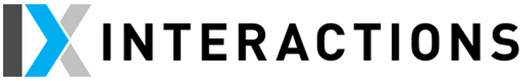 Submission form for the Day in the Lab departmentThis image-heavy section offers readers an insider’s tour of studios and research labs worldwide. Authors must submit at least 10 high-quality images documenting the lab, both its physical environment and its activities.Word count for Day in the Lab submissions: 800 words maxOnce the form has been completed, please send it, along with your article draft, to our editors-in-chief Daniela Rosner, Alex Taylor, and Mikael Wiberg at eic@interactions.acm.org.Studio/Lab NameAuthor(s)Complete postal addressEmail contact(s)Twitter handle and Twitter hashtags for the project (optional) (we use this to promote your project online)	Blog Post: Interested in contributing a blog post to promote your article?Project web site url (optional)Choose at least 6 questions to answer from the following. Suggested Questions to Answer:
- How do you describe your lab to visitors?
- What is a unique feature of your lab?
- How many people are in the lab and what is the mix of backgrounds and roles?
- How would you briefly describe a day in the life of your lab?
- What is one feature of your lab that you could not do without?
- What is one feature of your lab you want and do not have?
- How would you describe how people interact in your lab?
- What is the one thing you see as most important about the work you do there?Word count (max 800 words)Image captions (Insert captions for 10-12 images submitted separately – JPEG or TIFF at least 300 DPI)Suggested Images to submit for Day in the Lab:
- Overview photos showing the lab
- Photos of unique or particular features, equipment, collaborative set-up, etc.
- Photos of lab/studio activityImages should be sent separately via email or Dropbox.